VAR HITTAR VI CURATION?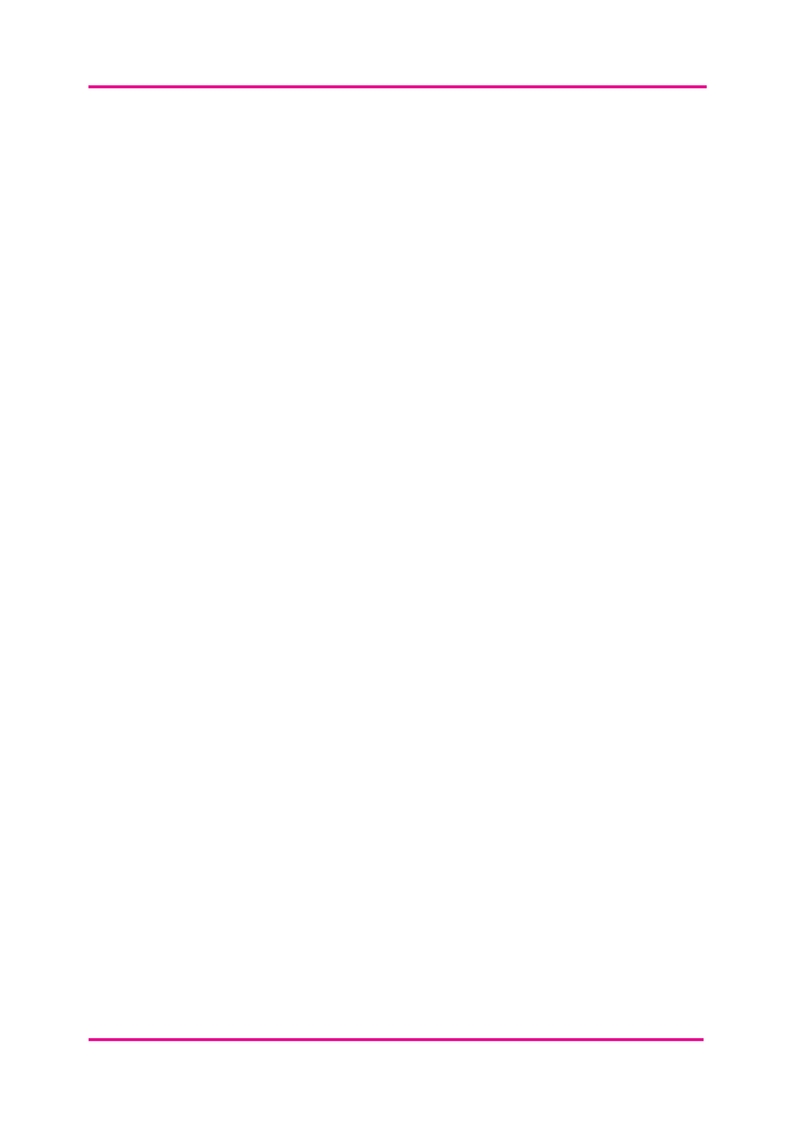 Arbeta i små grupper och utforska en kurationsplats genom att använda sektionerna i tabellen som forsknings- och diskussionspunkter. Därefter presenterar du dina fakta för dina kamrater, och skapar en definition av "Vad är curation?" Baserat på den specifika plats för curation du har utforskat.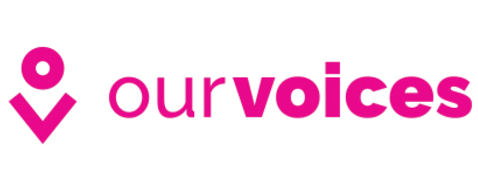 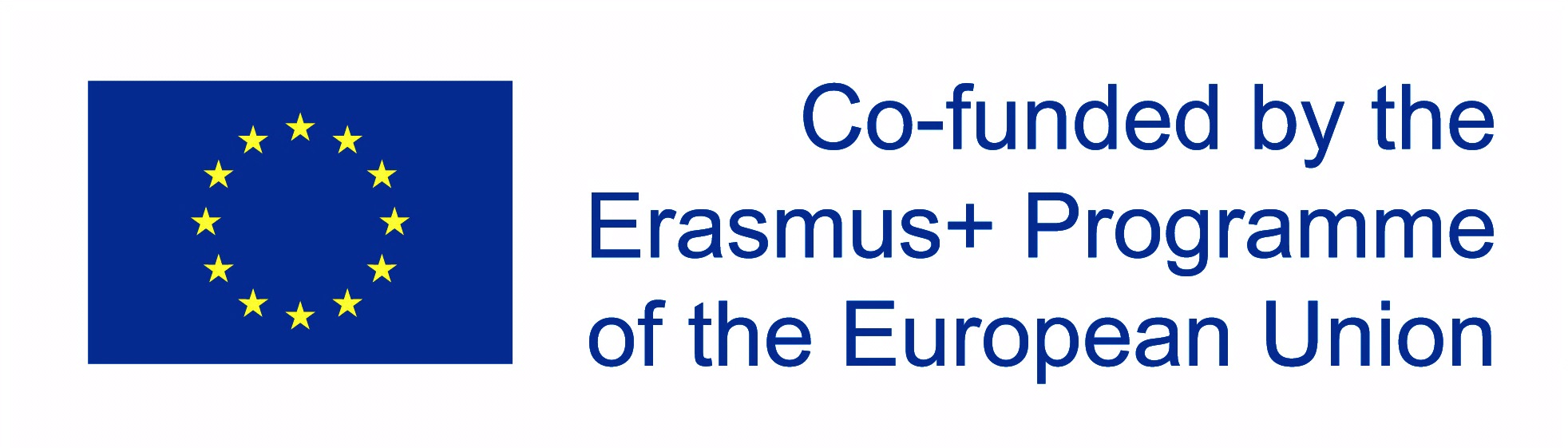 Kurationsplats(e.g. nyhetswebsidor)Specifika exempel på kurationssidor(e.g. www.bbc.co.uk)Vilken typ av innehåll kureras här?(e.g. nyhetsberättelser etc.)Hur kureras innehållet?(e.g. de mest aktuella berättelserna högst upp etc.)Vem är public och vad är syftet med kureringen?(e.g. Främst brittiska människor och ex-Pats, att utbilda, informera och underhålla etc.)